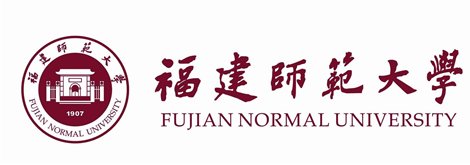      届本科毕业生登记表学    院： __________        ____________专    业： __________        ____________学    制： __________        ____________姓    名： __________        ____________填表日期     年  月  日福建师范大学学生工作部（处）制填   表   说   明1．毕业生必须实事求是地填写本表，填写时应用黑色或碳素钢笔填写，字迹要清楚。如用计算机打印，填写后须用A4纸正反面打印，并胶水左侧粘贴成册（不能用订书针），以便存档。2．表内所列项目，要全部填写，不留空白，如有情况不明无法填写时，应写“不清”、“不详”及其原因，如无该项情况，亦应写“无”。3．“本人简历”自入小学时起，依时间顺序详细填写，年月要衔接。中途间断学习和工作也要填入，并加说明。4．“家庭成员”是指直系亲属（父母和爱人、子女）。“主要社会关系”是指对本人影响较大、关系密切的亲友。5．“身体状况”主要填写有无疾病和体质强弱状况。6．贴最近一寸正面半身脱帽照片。7、如有其他情况或问题要说明时，请写在“备注”栏内。8、本表仅一份，存入毕业生个人档案。姓名姓名姓名性别性别籍贯籍贯籍贯照片（一寸）照片（一寸）照片（一寸）曾用名曾用名曾用名出生年月出生年月出生地出生地出生地照片（一寸）照片（一寸）照片（一寸）民族民族民族婚姻情况婚姻情况身体状况身体状况身体状况照片（一寸）照片（一寸）照片（一寸）身份证号码身份证号码身份证号码现家庭住址现家庭住址现家庭住址本人联系电话本人联系电话本人联系电话是否华侨侨居何处是否华侨侨居何处是否华侨侨居何处何时何地入党(团)何时何地入党(团)何时何地入党(团)毕业论文或毕业设计题目毕业论文或毕业设计题目毕业论文或毕业设计题目毕业实习单位和主要内容毕业实习单位和主要内容毕业实习单位和主要内容何种外语熟练程度何种外语熟练程度何种外语熟练程度有何特长有何特长有何特长何时授予何种学位何时授予何种学位何时授予何种学位何时何地因何原因受过何种奖励或处分何时何地因何原因受过何种奖励或处分何时何地因何原因受过何种奖励或处分本人简历（从小学起）本人简历（从小学起）本人简历（从小学起）本人简历（从小学起）本人简历（从小学起）本人简历（从小学起）本人简历（从小学起）本人简历（从小学起）本人简历（从小学起）本人简历（从小学起）本人简历（从小学起）本人简历（从小学起）本人简历（从小学起）本人简历（从小学起）本人简历（从小学起）本人简历（从小学起）本人简历（从小学起）本人简历（从小学起）本人简历（从小学起）起止年月起止年月起止年月起止年月起止年月学习或工作单位学习或工作单位学习或工作单位学习或工作单位学习或工作单位学习或工作单位学习或工作单位学习或工作单位学习或工作单位学习或工作单位学习或工作单位学习或任何职学习或任何职学习或任何职家庭成员及主要社会关系家庭成员及主要社会关系家庭成员及主要社会关系家庭成员及主要社会关系家庭成员及主要社会关系家庭成员及主要社会关系家庭成员及主要社会关系家庭成员及主要社会关系家庭成员及主要社会关系家庭成员及主要社会关系家庭成员及主要社会关系家庭成员及主要社会关系家庭成员及主要社会关系家庭成员及主要社会关系家庭成员及主要社会关系家庭成员及主要社会关系家庭成员及主要社会关系家庭成员及主要社会关系家庭成员及主要社会关系姓名姓名姓名姓名与本人关系与本人关系与本人关系性别性别年龄年龄政治面貌政治面貌政治面貌工作或学习单位、职务工作或学习单位、职务工作或学习单位、职务工作或学习单位、职务工作或学习单位、职务自我鉴定包括在学期间的思想品德、学习科研、社会实践、身体素质、存在问题及努力方向。自我鉴定包括在学期间的思想品德、学习科研、社会实践、身体素质、存在问题及努力方向。自我鉴定包括在学期间的思想品德、学习科研、社会实践、身体素质、存在问题及努力方向。自我鉴定包括在学期间的思想品德、学习科研、社会实践、身体素质、存在问题及努力方向。自我鉴定包括在学期间的思想品德、学习科研、社会实践、身体素质、存在问题及努力方向。自我鉴定包括在学期间的思想品德、学习科研、社会实践、身体素质、存在问题及努力方向。自我鉴定包括在学期间的思想品德、学习科研、社会实践、身体素质、存在问题及努力方向。自我鉴定包括在学期间的思想品德、学习科研、社会实践、身体素质、存在问题及努力方向。自我鉴定包括在学期间的思想品德、学习科研、社会实践、身体素质、存在问题及努力方向。自我鉴定包括在学期间的思想品德、学习科研、社会实践、身体素质、存在问题及努力方向。自我鉴定包括在学期间的思想品德、学习科研、社会实践、身体素质、存在问题及努力方向。自我鉴定包括在学期间的思想品德、学习科研、社会实践、身体素质、存在问题及努力方向。自我鉴定包括在学期间的思想品德、学习科研、社会实践、身体素质、存在问题及努力方向。自我鉴定包括在学期间的思想品德、学习科研、社会实践、身体素质、存在问题及努力方向。自我鉴定包括在学期间的思想品德、学习科研、社会实践、身体素质、存在问题及努力方向。自我鉴定包括在学期间的思想品德、学习科研、社会实践、身体素质、存在问题及努力方向。自我鉴定包括在学期间的思想品德、学习科研、社会实践、身体素质、存在问题及努力方向。自我鉴定包括在学期间的思想品德、学习科研、社会实践、身体素质、存在问题及努力方向。自我鉴定包括在学期间的思想品德、学习科研、社会实践、身体素质、存在问题及努力方向。班 级 综 合 评 价班 级 综 合 评 价年 级 综 合 评 价学  院 （ 学 部 ）党  委  意  见备  注